GEOGRAFSKE VJEŠTINE – VJEŽBA		Ime i prezime, razred___________________________Sljedeće zadatke riješi pomoću priložene tablice.Izračunaj prosječnu gustoću naseljenosti i prirodnu promjenu za zadane države:a) Država s najnižom stopom rodnosti je _______________________ i ona iznosi ___________ ‰.b) Država s najvišom stopom rodnosti je _______________________ i ona iznosi ___________ ‰.c) Država s najnižom stopom smrtnosti je ______________________ i ona iznosi ___________ ‰.d) Država s najvišom stopom smrtnosti je ______________________ i ona iznosi ___________ ‰.e) Država s najvišom stopom  prirodnog porasta je _______________________ i on iznosi __________ ‰.Prirodni pad ima država _____________________________ i on iznosi ____________‰.Najgušće naseljena država je ________________________. Njena gustoća naseljenosti je _________ stan./km².Najrjeđe naseljena država je _________________________. Njena gustoća naseljenosti je _________ stan./km².Sljedeći zadatak riješi pomoću dijgrama Nagli porast broja stanovnika u svijetu.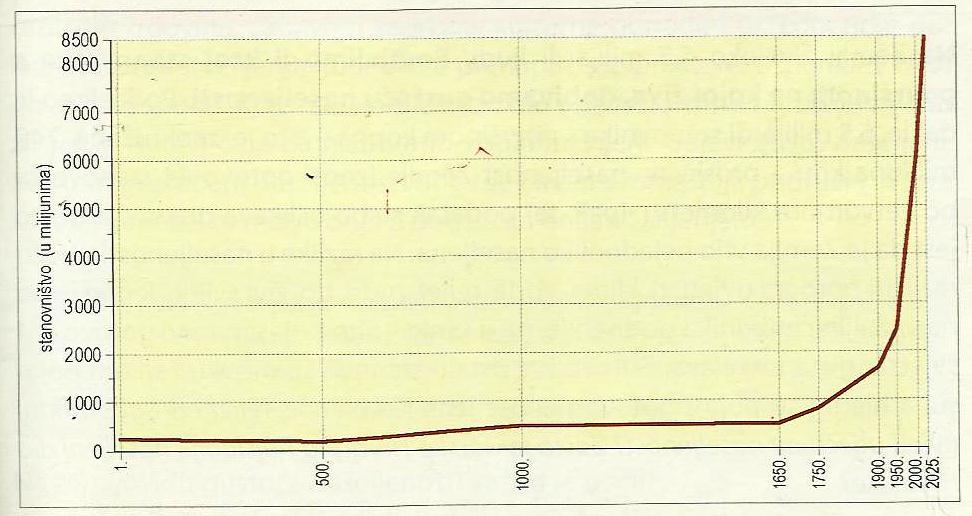 5.  a) Plavom bojom podebljaj liniju koja prikazuje kretanje broja stanivnika u svijetu.      b) Upiši brojku koja nam približno pokazuje koliko danas ljudi živi na Zemlji.      c) U kojem stoljeću dolazi do naglog porasta broja stanovnika svijeta?____________      d) Zaokruži na dijagramu godinu u kojoj je došlo do naglog porasta stanovništva svijeta.DRŽAVAPOVRŠINA (km²)BROJ STANOVNIKAPROSJEČNA GUSTOĆA  NASELJENOSTI (stan./km²)STOPA RODNOSTI (‰)STOPA  SMRTNOSTI (‰)PRIRODNA PROMJENA (‰)Burundi25 680    10 400 0004210Bolivija1 083 30111 100 000227Portugal91 470 10 300 000911Švedska410 33510 100 000129